 New Zealand Inline Hockey Association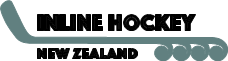 IHNZ Club President and Chair MeetingMeeting Agenda: 21/04/2020Time: 7.00pm - 8.00pmMarch 2020                                                                                      www.inlinehockeynz.org.nzPresent:  Apologies:  Agenda ItemResponsibilityDocuments to be ReadPrior to the MeetingWelcomePost Covid 19 PlansNewsletters from the Board to update allWhat clubs can do to minimise the impactWhat hockey will look like after the lockdownPolice Checking and third Party Ministry of Justice ChecksOffer of this service to all Clubs:- Coaches  - Managers- Committees2020 Club  Affiliation Fees:Club FeeCollection of a nominal fee for players membershipDates for these stages and paymentsSGM/AGM SGM/AGM on Sunday 24 May SGM Disclosure/Information Pack  - to be developed in more detail once we know the meeting dateRule BookCopies of the 2020 Rulebook have been printed ready for distributionConference calls will be scheduled for all referees who wish to partakeA Version 2 will be further developed taking into account the 2020 World Skate Rule book plus other minor changes already identified for the beginning of 2021Coaching ProposalsA Youth (12/14/16)  programme drafted and rolled out from IHNZ to the regions and clubsLTP programme with IHNZ issued certificates at each level to be provided to clubsResources available online and can be sent to clubs as hard copies as wellCoach the Coach Programme developed and rolled out in line with the training programmesAn Introduction to Inline Hockey Booklet developed for all clubs - to be loaded onto the websiteIHNZ ConstitutionFeedback to dateClub CommunicationAktive and Sport NZ Meetings Feedback being drafted up for the clubs FacebookPosts during LockdownIdeas going forward  after lockdown - profile clubs, NZ reps, 25th Anniversary Ideas - old shirts etc, players who played 25 years ago2020 Meeting DatesNext meetingClub Feedback